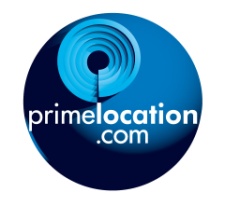 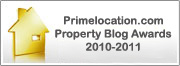 JUDGING AND VOTING BEGINS FOR 2010-2011 
PRIMELOCATION PROPERY BLOG AWARDS
Over 100 nominations for 40 property blogs have been received Prizes awarded by judging panel and public vote up for grabs across four categoriesThe 2010-11 Primelocation Property Blog Awards have opened for voting to celebrate the best property blog writing during 2010. This follows two weeks of public nominations for Best Blog, Best Blog Post and Best Newcomer and the competition’s judging panel is now deliberating on the winners, due to be announced on February 1st.

But in the meantime voting now starts on all the nominations for the Primelocation Users’ Favourite Blogger which last year attracted over 5,000 votes; Manchester-based blogger Renter Girl won with 35% of the ballot. 

All of these awards are designed to award and encourage good blogging about property, homes, interiors, new homes and selling, letting and buying homes and are open to anyone writing in English in the UK or overseas. Last year the judges’  awards went to A Little Drop of Cognac  for Best Blog (agent Graham Downie in France);  the secret agent’s diary  for Best Blog Post – an anonymous record of the daily twists and turns of an estate agent – and The House Historian, aka Melanie Backe-Hansen, for Best Newcomer. 
This time around over 40 blogs have been entered for the four categories, twice the number of the 2009 awards – and a clear indication of the increase in blogging about property.

“A burgeoning number and range of people now blog about property including estate agents, homeowner and renters, property enthusiasts, journalists and websites and this has been reflected in the nominations so far this year,” says Nigel Lewis, Head of Content at Primelocation.com.Andy one want wanting to vote should got to the awards home page and vote using the form.-ends-Notes to EditorsAbout Primelocation.comPrimelocation.com is the UK's principal portal for leading estate agency firms, including major national agencies such as Savills, Knight Frank  Hamptons International, listing over 680,000 prime properties to rent or buy in the UK  overseas.For further press information please contact:Nigel LewisPrimelocation.comnigel.lewis@tdpg.com020 7534 2609